6raL%07*2n7Z$jS8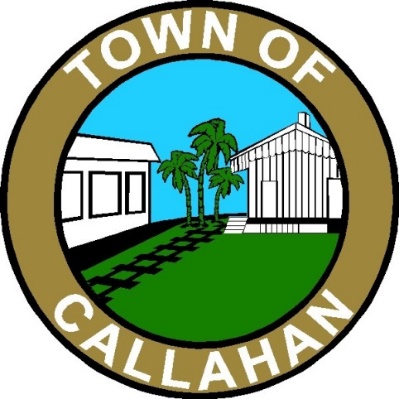 “The Crossroads to the Future” Town Council Meeting AgendaApril 5, 2021 ** 7:00 PMAttorney interviews: 6 pm – 7pmRobert J. Grimaldi  6 pmChristian W. Waugh 6:30 pmCall to OrderPledge of Allegiance to Flag & InvocationVisitors Welcomed & Reminded Meeting Minutes are Being RecordedPersons Wishing to Address Council – 3 Minute LimitMinutesJoint Meeting with School Board March 15, 2021March 15, 2021March 29, 2021 Treasurer’s ReportBusinessMarilyn Armstrong on BillboardAgreement with FDOTResolution 2021-R03  FDOTFireworks with Hilliard/ Proposal from Firework CompanyApproval of New AttorneyReview & Approval of Town ExpendituresGeneral FundWeeks of March 18th, March 25th, April 1st Water & Sewer FundWeeks of March 18th, March 25th, April 1st Water & Sewer Adjustments Water & Wastewater Disbursements  Around the Council TableAdjourn If a person decides to appeal any decision made by the board, agency, or commission with respect to any matter considered at such meeting or hearing, he or she will need a record of the proceedings, and that, for such purpose, he or she may need to ensure that a verbatim record of the proceedings is made, which record includes the testimony and evidence upon which the appeal is to be based.